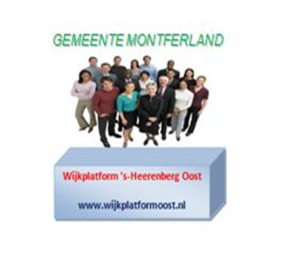 Verslag van de openbare ledenvergadering Stichting Wijkplatform ´s-Heerenberg Oost d.d. 10 maart 2014 Aanwezig: W. Linssen; voorzitter (tot 19.35 uur), H.Holthaus; penningmeester, L. Verheij, G. ten Kley, R. Geers, G.v.d. Werff,   M. Kniest; secretaris en verslaglegging.Afwezig met kennisgeving: B. Ruesink (Politie Team Achterhoek), E. Lievaart (Gemeente Montferland), H. Jansen1. 	OpeningDe voorzitter opent de vergadering en heet allen welkom. Hij wordt om 19.35 uur  met een spoed privé-telefoontje van de vergadering weggeroepen, H. Holthaus en M. Kniest nemen het voorzitterschap waar, M. Kniest de eerste helft en H. Holthaus de tweede helft.2.	Mededelingen/ingekomen post/uitgegane postDe secretaris geeft een samenvatting van de lijst van de ingekomen stukken. Naar aanleiding hiervan komen de volgende onderwerpen nader aan de orde.Hartveilig wonen: van W. Linssen wordt nog opheldering verwacht over de verantwoordelijkheid.L. Verheij merkt op dat de zwerfvuilopruimdag ook weggooigedrag uitlokt. Het inzetten van schoolkinderen op deze dag kan een educatieve functie hebben.G. v.d. Werff deelt mede dat er nog steeds enorm veel hondenpoep in De Hangaarts en De Kornhorst ligt.R. Geers merkt op dat er ook honden aangelijnd zijn met een zogeheten digilijn en vraagt of deze honden onder de apv vallen. Er is dan geen sprake van een zichtbare hondenlijn.Dementie en rijvaardigheid. Bij het CBR kan een extra keuring worden aangevraagd door middel van een eigen verklaring, hier zijn wel kosten aan verbonden, of de politie kan bij gevaarlijk rijgedrag ingrijpen.3. 	Goedkeuring verslag van 13 januari 2014	Tekstueel en inhoudelijk:-	Pag. 1: A. Bosman is van het CDA en niet van de PvdA.-	Pag. 1: dhr. Geers merkt op dat overlast van één bewoner ook overlast is.-	Pag. 4: bewoner moet zijn bewoners.4.	Voortgang speelveld RodingsveenOp 14 maart a.s. is het gesprek over het trapveld Rodingsveen in het gemeentehuis in Didam. De resultaten hiervan komen in een volgende vergadering nader aan de orde. Dhr. Geers merkt nogmaals op dat de overlast in de zomermaanden bij mooi weer als behoorlijk ernstig wordt ervaren. L. Verheij doet de suggestie bij de ingang van het speelveld een bord te plaatsen met openings- en sluitingstijden. 5. 	Wijkplatform ´s-Heerenberg Oost, nieuwe leden/achterban	H. Holthaus zal informeren naar de mogelijkheden om op de Bongerdbraderie een kraampje te huren. Verder kan er éénmaal per maand een oproep om lid te worden in het Montferland Nieuws komen. L. Verheij doet de suggestie om bij een groot evenement in de binnenstad ook de publiciteit te zoeken.6. 	Voortgang hondenbeleidsplanBij het hondenlosloopterrein in Loveringbos zal een bord worden geplaatst met een instructie. Nu denken een aantal hondenbezitters nog dat het losloopterrein één groot hondentoilet is. G. v.d. Werff merkt op dat informatie zou komen op de gemeentepagina, dit is echter nog niet gebeurd. Ook had er een bijsluiter bij de aanslag voor de hondenbelasting gekund. Zowel de hondenbezitter als de niet-hondenbezitter zijn niet goed geinformeerd over het doel en het gebruik van de hondentoiletten. Hij wijst ook op het risico van over-brengen van ziektes bij niet het opruimen van hondenpoep.  Vooral bij speelplekken voor kinderen is dit een nog belangrijker aandachtspunt.7. 	Voortgang Hartveilig WonenWegens het voortijdig verlaten van de vergadering door de voorzitter in verband met zijn privésituatie wordt opheldering over de verantwoordelijkheden opgeschoven naar een volgende vergadering.H. Holthaus merkt op dat in De Gelderlander van 28 februari 2014 een artikel stond over de risico´s en mogelijke gevolgen voor de hulpverlener bij het geven van hartreanimatie. De hulpverlener kan er een trauma aan overhouden en loopt risico´s op besmetting met Hepatitis en Hiv. De hulpverlener is gevrijwaard van aansprakelijkheden.De Gemeente Montferland heeft offerte aangevraagd voor Hartveilig Wonen voor de gehele gemeente. Het wijkplatform heeft aangegeven er voorstander van te zijn dat de gehele gemeente aangesloten wordt op Hartveilig Wonen. Na de verkiezingen moet de politiek beslissen.  L. Verheij merkt op dat het wenselijk is dat er eerst een inventarisatie komt van het aantal AED´s.8. 	Voortgang herbestemming oude Raadhuis De secretaris geeft een korte weergave van de stand van zaken. Bij brief van 17 februari 2014 is aan het gemeentebestuur kenbaar gemaakt dat het museumplan versterkt met toegezegde medewerking van het Liemers Museum en Schuttersmuseum nogmaals wordt aangeboden en is als reactie op het antwoord van 25 februari 2014 op 10 maart jl. conform de door het college gememoreerde procedure gedeponeerd bij de notaris Van der Reijt Reijenga.G. v.d. Werff merkt op dat in de raadsvergadering van januari 2014 over het niet deelnemen aan de BNG Erfgoedprijs van 25.000,- euro vragen zijn gesteld. Wethouder Rob Visser heeft hier op geantwoord dat de Gemeente Montferland al teveel subsidies had aangevraagd, voor onder andere het Albertusgebouw. M. Kniest merkt op dat het voor het verkrijgen van co-financiering belangrijk is dat de Gemeente Montferland het project ondersteunt.9. 	Wat verder ter tafel komtVoorzieningen ´s-Heerenberg Oost. M. Kniest merkt op dat het voorzieningenniveau in het oostelijk deel van ´s-Heerenberg aan afkalving blootstaat. Vrijwel alle gezondheidszorg-voorzieningen bevinden zich nu in het westelijk deel van ´s-Heerenberg. De wegverbinding tussen oost en west verloopt voornamelijk via Oude Doetinchemseweg en de Lengelseweg. Beide verbindingen worden door de oudere voetgangers, fietsers en scootmobielers als relatief onveilig en onprettig ervaren door het ontbreken van een ononderbroken fietspad en het moeten passeren van een onoverzichtelijke rotonde (Lengelseweg) of viaduct (Oude Doetinchemseweg). G. v.d. Werff merkt op dat ook sprake is geweest van het verplaatsen van de supermarkt naar het westelijk deel van ´s-Heerenberg.12.	Rondvraag en sluiting-	Dhr. Geers merkt op dat hij het jammer vindt dat er van de Gemeente Montferland geen vertegenwoordiger aanwezig is. De wijkagenten doen goed werk, hij geeft als tip de wijkagent op Facebook of Twitter te volgen. -	L. Verheij deelt mede dat de skatebaan aan de kant van de rijbaan is afgezet met een hekwerk. Er is echter aan de viaductzijde nog een open stuk waardoor er door de kinderen nog steeds heel gemakkelijk op het trottoir wordt geskatet. 	Verder deelt zij mede de pas aangelegde plantsoenen mooi te vinden.G.v.d. Werff zegt dat er enige tijd geleden een boom gerooid is aan de achterzijde van het busstation. De boom is al die tijd niet opgeruimd.G. ten Kley herinnert er nogmaals aan dat de plantsoenen aan Rodingsveen en Batavenstraat er schandalig bij liggen. Op de hoek met de Tugerallee is een plantsoen nieuw aangeplant met twee soorten planten en één soort boom. Er is met de buurt geen overleg geweest. Er wordt niet ingegaan op de oproep mee te doen aan het opruimen van zwerfvuil op 4 april a.s. StadsTVBergh is met glasvezel KPN niet te ontvangen, wel op internet is het kanaal te ontvangen. Met Telfort lukt het, met UPC echter weer niet. H. Holthaus deelt mede dat er bij het aanplanten van het perk hoek Tugerallee een boom over was, hij heeft doorverwezen naar huisnr. 27. Er is in het perk Christusdoorn geplaatst, en een aantal buurtbewoners is daar niet blij mee. De Gemeente Montferland had contact kunnen dan wel moeten opnemen met het wijkplatform over de invulling van het plantsoen.Meldingen openbare ruimte. TOP bij het Tolhuis. Hier staan toeristische wegenkaarten op panelen. Een uit het paneel gevallen kaart is in bewaring gegeven bij het Tolhuis en er is op 29 januari jl. via DigiD melding gedaan. Het bleek echter na een maand een zaak van het recreatieschap te zijn waarna H. Holthaus zich heeft vervoegd bij de VVV-balie in Gouden Handen. Op de melding over het hondentoilet bij de Voetbalvereniging Lengel werd door Marco Wissink wel direct gereageerd.Parkeerplaats Jumbo. Op deze tonnen euro´s kostende parkeerplaats zijn afwaterings-gootjes met drempels aangebracht waardoor het moeilijk zo niet onmogelijk is om met een volle winkelkar naar de geparkeerde auto te rijden. Volgens Eefke Lievaart zouden er aanpassingen komen. L. Verheij antwoordt dat er op de Stokkumseweg ook achteraf kostbare wijzigingen moesten worden aangebracht. Zij vraagt zich af of er niet van tevoren kan worden ingeschat wat de gevolgen zijn van straat-, weg- en parkeerplaats-aanpassingen.SluitingNiets meer aan de orde zijnde sluit de voorzitter met een woord van dank om 21.15 uur de vergadering en wenst allen wel thuis.                                                                     ---000---